Publicado en Salamanca el 17/12/2018 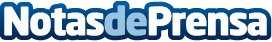 MILAR Caslesa colabora una nueva Navidad con la fundación Pyfano Los clientes de las tiendas de MILAR Caslesa en Castilla y León encontrarán en el catálogo de Navidad 2018 este regalo solidario a favor de los niños con cáncerDatos de contacto:Isabel Tierraseca917818090Nota de prensa publicada en: https://www.notasdeprensa.es/milar-caslesa-colabora-una-nueva-navidad-con Categorias: Castilla y León Solidaridad y cooperación Consumo Actualidad Empresarial http://www.notasdeprensa.es